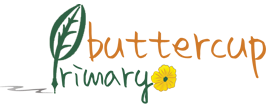 Buttercup Primary School GDPR September 2020		Next Review date: September 2021 Rena BegumData Protection Policy and ToolkitSchools handle increasing amounts of personal information and have a statutory requirement to comply with The Data Protection Act 1998(“DPA”).  Schools should have clear policies and procedures for dealing with personal information, and be registered with the Information Commissioner’s Office (“ICO”).  Schools should have systems in place to reduce the chances of a loss of personal information, otherwise known as a data breach which could occur as a result of theft, loss, accidental disclosure, equipment failure or hacking.Contents Introduction Aims & Objectives:The aim of this policy is to provide a framework to enable staff, parents and pupils to understand:The law regarding personal dataHow personal data should be processed, stored, archived and deleted/destroyedHow staff, parents and pupils can access personal dataIt is a statutory requirement for all schools to have a Data Protection Policy: (http://www.education.gov.uk/schools/toolsandinitiatives/cuttingburdens/a00201669/statutory-policies-for-schools )Data Protection PrinciplesThe Data Protection Act 1998 establishes eight principles that must be adhered to at all times:1. Personal data shall be processed fairly and lawfully;2. Personal data shall be obtained only for one or more specified and lawfulpurposes;3. Personal data shall be adequate, relevant and not excessive;4. Personal data shall be accurate and where necessary, kept up to date;5. Personal data processed for any purpose shall not be kept for longer than is necessary for that purpose or those purposes;6. Personal data shall be processed in accordance with the rights of datasubjects under the Data Protection Act 1998;7. Personal data shall be kept secure i.e. protected by an appropriate degree of security;8. Personal data shall not be transferred to a country or territory outside the    European Economic Area, unless that country or territory ensures an adequate level of data protection.Data Types	Not all data needs to be protected to the same standards, the more sensitive or potentially damaging the data is, the better it needs to be secured.  There is inevitably a compromise between usability of systems and working with data.  In a school environment staff are used to managing risk, for instance during a PE or swimming lesson where risks are assessed, controlled and managed.  A similar process should take place with managing school data.  The DPA defines different types of data and prescribes how it should be treated.	The loss or theft of any Personal Data is a “ Potential Data Breach” which could result in legal action against the school.  The loss of sensitive personal data is considered much more seriously and the sanctions may well be more punitive.Personal dataThe school will have access to a wide range of personal information and data. The data may be held in a digital format or on paper records. Personal data is defined as any combination of data items that identifies an individual and provides specific information about them, their families or circumstances. This will include:-•	Personal information about members of the school community – including pupils / students, members of staff and parents / carers eg names, addresses, contact details, legal guardianship contact details, disciplinary records.•	Curricular / academic data e.g. class lists, pupil / student progress records, reports, references •	Professional records e.g. employment history, taxation and national insurance records, appraisal records, disciplinary records and references•	Any other information that might be disclosed by parents / carers or by other agencies working with families or staff members.Sensitive Personal data     Sensitive personal data is defined by the Act as information that relates to the following 8 categories: race and ethnicity, political opinions, religious beliefs, membership of trade unions, physical or mental health, sexual life and criminal offences, criminal proceedings.  It requires a greater degree of protection and in a school would include:-Information on the racial or ethnic origin of a child or member of staffInformation about the sexuality of a child, his or her family or a member of staffMedical information about a child or member of staffInformation relating to any criminal offence of a child, family member or member of staff.Note – On some occasions it is important that medical information should be shared more widely to protect a child - for instance if a child had a nut allergy how it should be treated.    Where appropriate written permission should be sought from the parents / carers before posting information more widely, for instance in the staff room.Other types of Data not covered by the act.This is data that does not identify a living individual and therefore is not covered by the remit of the DPA this may fall under other access to information procedures.  This would include Lesson Plans (where no individual pupil is named), Teaching Resources, and other information about the school which does not relate to an individual.  Some of this data would be available publically (for instance the diary for the forthcoming year), and some of this may need to be protected by the school (If the school has written a detailed scheme of work that it wishes to sell to other schools).  Schools may choose to protect some data in this category but there is no legal requirement to do so.The ICO provide additional information on their website   See http://ico.org.uk/for_organisations/data_protection/the_guide/key_definitionsResponsibilitiesThe Headteacher/Proprietor are responsible for Data Protection, they may appoint a SIRO to manage data. Risk Management – RolesThe school’s Senior Information Risk Officer (SIRO) is (Sulthana Begum or Zahina Faruque if she is absent). This individual will keep up to date with current legislation and guidance and will:•	determine and take responsibility for the school’s information risk policy and risk assessment•	appoint the Information Asset Owners (IAOs)In a small school these roles may be combinedButtercup Primary School will identify Information Asset Owners (IAOs) (the school may wish to identify these staff by name or title in this section) for the various types of data being held (e.g. pupil / student information / staff information / assessment data etc.). The IAOs will manage and address risks to the information and will understand:•	what information is held, for how long and for what purpose,•	how information as been amended or added to over time, and•	who has access to protected data and why.Risk management  - Staff and Proprietors ResponsibilitiesEveryone in the school has the responsibility of handling personal information in a safe and secure manner. Proprietors are required to comply fully with this policy in the event that they have access to personal data, when engaged in their role as a Proprietors.Legal RequirementsRegistrationThe school must be registered as a Data Controller on the Data Protection Register held by the Information Commissioner and each school is responsible for their own registration): http://ico.org.uk/for_organisations/data_protection/registrationInformation for Data Subjects (Parents, Staff)In order to comply with the fair processing requirements of the DPA, the school will inform parents / carers of all pupils / students and staff of the data they collect, process and hold on the pupils / students, the purposes for which the data is held and the third parties (e.g. LA, DfE, etc.) to whom it may be passed. This privacy notice will be passed to parents / carers through a letter.  More information about the suggested wording of privacy notices can be found on the DfE website:http://www.education.gov.uk/researchandstatistics/datatdatam/a0064374/pnSee Appendix 2Transporting, Storing and Deleting personal DataThe policy and processes of the school will comply with the guidance issued by the ICO hereInformation security - Storage and Access to DataTechnical RequirementsThe school will ensure that ICT systems are set up so that the existence of protected files is hidden from unauthorised users and that users will be assigned a clearance that will determine which files are accessible to them. Access to protected data will be controlled according to the role of the user. Members of staff will not, as a matter of course, be granted access to the whole management information system. Personal data may only be accessed on machines that are securely password protected.  Any device that can be used to access data must be locked if left (even for very short periods) and set to auto lock if not used for five minutes.All storage media must be stored in an appropriately secure and safe environment that avoids physical risk, loss or electronic degradation. Personal data can only be stored on school equipment (this includes computers and portable storage media (where allowed). Private equipment (i.e. owned by the users) must not be used for the storage of personal data. The school has a clear policy and procedures for the automatic backing up, accessing and restoring all data held on school systems, including off-site backups. See separate cloud storage policy Portable DevicesWhen personal data is stored on any portable computer system, USB stick or any other removable media:the data must be encrypted and password protected, the device must be password protected (many  memory sticks / cards and other mobile devices cannot be password protected),the data must be securely deleted from the device, in line with school policy (below) once it has been transferred or its use is complete.PasswordsAll users will use strong passwords which must be changed regularly. User passwords must never be shared.  It is advisable NOT to record complete passwords, but prompts could be recorded.ImagesImages of pupils will only be processed and transported by use of encrypted devices and permission for this will be obtained in the privacy agreement upon application by parent.Images will be protected and stored in a secure area.Cloud Based StorageThe school has clear policy and procedures for the use of “Cloud Based Storage Systems” (for example dropbox, google apps and google docs) and is aware that data held in remote and cloud storage is still required to be protected in line with the Data Protection Act. The school will ensure that it is satisfied with controls put in place by remote / cloud based data services providers to protect the data. http://www.ico.org.uk/for_organisations/guidance_index/~/media/documents/library/Data_Protection/Practical_application/cloud_computing_guidance_for_organisations.ashxThird Party data transfersAs a Data Controller, the school is responsible for the security of any data passed to a “third party”. Data Protection clauses will be included in all contracts where data is likely to be passed to a third party. http://ico.org.uk/for_organisations/data_protection/topic_guides/data_sharingRetention of DataThe guidance given by the Information and Records Management Society – Schools records management toolkit will be used to determine how long data is retained.Personal data that is no longer required will be destroyed and this process will be recorded.Systems to protect dataPaper Based SystemsAll paper based OFFICIAL or OFFICIAL – SENSITIVE (or higher) material must be held in lockable storage, whether on or off site. Paper based personal information sent to parents will be checked by a member of the senior management team before the envelope is sealed.School WebsitesUploads to the school website will be checked prior to publication ensure that personal data will not be accidently disclosed and that images uploaded only show pupils where prior permission has been obtainedE-mailE-mail cannot be regarded on its own as a secure means of transferring personal data.                                                                                                                                                                                                                                                                                                                                                                                                                                                                                                                                                                                                                                                                                                                                                                                                                                                                                                                                                                                                                                                                                                                                                                                                                                                                                                                                                                                                                                                                                                                                                                                                                                                                                                                                                                                                                                                                                                                                                                                                                                                                                                                                                                                                                                                                                                                                                                                                                                                                                                                                                                                                                                                                                                                                                                                                                                                                                                                                                                                                                                                                                                                                                                                                                                                                                                                                                                                                                                                                                                                                                                                                                                                                                                                                                                                                                                                                                                                                                                                                                                                                                                                                                                                                                                                                                                                                                                                                                                                                                                                                                                                                                                                                                                                                                                                                                                                                                                                                                                                                                                                                                                                                                                                                                                                                                                                                                                                                                                                                                                                                                                                                                                                                                                                                                                                                                                                                                                                                                                                                                                                                                                                                                                                                                                                                                                                                                                                                                                                                                                                                                                                                                                                                                                                                                                                                                                                                                                                                                                                                                                                                                                                                                                                                                                                                                                                                                                                                                                                                                                                                                                                                                                                                                                                                                                                                                                                                                                                                                                                                                                                                                                                                                                                                                                                                                                                                                                                                                                                                                                                                                                                                                                                                                                                                                                                                                                                                                                                                                                                                                                                                                                                                                                                                                                                                                                                                                                                                                                                                                                                                                                                                                                                                                                                                                                                                                                                                                                                                                                                                                                                                                                                                                                                                                                                                                                                                                                                                                                                                                                                                                                                                                                                                                                                                                                                                                                                                                                                                                                                                                                                                                                                                                                                                                                                                                                                                                                                                                                                                                                                                                                                                                                                                                                                                                                                                                                                                                                                                                                                                                                                                                                                                                                                                                                                                                                                                                                                                                                                                                                                                                                                                                                                                                                                                                                                                                                                                                                                                                                                                                                                                                                                                                                                                                                                                                                                                                                                                                                                                                                                                                                                                                                                                                                                                                                                                                                                                                                                                                                                                                                                                                                                                                                                                                                                                                                                                                                                                                                                                                                                                                                                                                                                                                                                                                                                                                                                                                                                                                                                                                                                                                                                                                                                                                                                                                                                                                                                                                                                                                                                                                                                                                                                                                                                                                                                                                                                                                                                                                                                                                                                                                                                                                                                                                                                                                                                                                                                                                                                                                                                                                                                                                                                                                                                                                                                                                                                                                                                                                                                                                                                                                                                                                                                                                                                                                                                                                                                                                                                                                                                                                                                                                                                                                                                                                                                                                                                                                                                                                                                                                                                                                                                                                                                                                                                                                                                                                                                                                                                                                                                                                                                                                                                                                                                                                                                                                                                                                                                                                                                                                                                                                                                                                                                                                                                                                                                                                                                                                                                                                                                                                                                                                                                                                                                                                                                                                                                                                                                                                                                                                                                                                                                                                                                                                                                                                                                                                                                                                                                                                                                                                                                                                                                                                                                                                                                                                                                                                                                                                                                                                                                                                                                                                                                                                                                                                                                                                                                                                                                                                                                                                                                                                                                                                                                                                                                                                                                                                                                                                                                                                                                                                                                                                                                                                                                                                                                                                                                                                                                                                                                                                                                                                                                                                                                                                                                                                                                                                                                                                                                                                                                                                                                                                                                                                                                                                                                                                                                                                                                                                                                                                                                                                                                                                                                                                                                                                                                                                                                                                                                                                                                                                                                                                                                                                                                                                                                                                                                                                                                                                                                                                                                                                                                                                                                                                                                                                                                                                                                                                                                                                                                                                                                                                                                                                                                                                                                                                                                                                                                                                                                                                                                                                                                                                                                                                                                                                                                                                                                                                                                                                                                                                                                                                                                                                                                                                                                                                                                                                                                                                                                                                                                                                                                                                                                                                                                                                                                                                                                                                                                                                                                                                                                                                                                                                                                                                                                                                                                                                                                                                                                                                                                                                                                                                                                                                                                                                                                                                                                                                                                                                                                                                                                                                                                                                                                                                                                                                                                                                                                                                                                                                                                                                                                                                                                                                                                                                                                                                                                                                                                                                                                                                                                                                                                                                                                                                                                                                                                                                                                                                                                                                                                                                                                                                                                                                                                                                                                                                                                                                                                                                                                                                                                                                                                                                                                                                                                                                                                                                                                                                                                                                                                                                                                                                                                                                                                                                                                                                                                                                                                                                                                                                                                                                                                                                                                                                                                                                                                                                                                                                                                                                                                                                                                                                                                                                                                                                                                                                                                                                                                                                                                                                                                                                                                                                                                                                                                                                                                                                                                                                                                                                                                                                                                                                                                                                                                                                                                                                                                                                                                                                                                                                                                                                                                                                                                                                                                                                                                                                                                                                                                                                                                                                                                                                                                                                                                                                                                                                                                                                                                                                                                                                                                                                                                                                                                                                                                                                                                                                                                                                                                                                                                                                                                                                                                                                                                                                                                                                                                                                                                                                                                                                                                                                                                                                                                                                                                                                                                                                                                                                                                                                                                                                                                                                                                                                                                                                                                                                                                                                                                                                                                                                                                                                                                                                                                                                                                                                                                                                                                                                                                                                                                                                                                                                                                                                                                                                                                                                                                                                                                                                                                                                                                                                                                                                                                                                                                                                                                                                                                                                                                                                                                                                                                                                                                                                                                                                                                                                                                                                                                                                                                                                                                                                                                                                                                                                                                                                                                                                                                                                                                                                                                                                                                                                                                                                                                                                                                                                                                                                                                                                                                                                                                                                                                                                                                                                                                                                                                                                                                                                                                                                                                                                                                                                                                                                                                                                                                                                                                                                                                                                                                                                                                                                                                                                                                                                                                                                                                                                                                                                                                                                                                                                                                                                                                                                                                                                                                                                                                                                                                                                                                                                                                                                                                                                                                                                                                                                                                                                                                                                                                                                                                                                                                                                                                                                                                                                                                                                                                                                                                                                                                                                                                                                                                                                                                                                                                                                                                                                                                                                                                                                                                                                                                                                                                                                                                                                                                                                                                                                                                                                                                                                                                                                                                                                                                                                                                                                                                                                                                                                                                                                                                                                                                                                                                                                                                                                                                                                                                                                                                                                                                                                                                                                                                                                                                                                                                                                                                                                                                                                                                                                                                                                                                                                                                                                                                                                                                                                                                                                                                                                                                                                                                                                                                                                                                                                                                                                                                                                                                                                                                                                                                                                                                                                                                                                                                                                                                                                                                                                                                                                                                                                                                                                                                                                                                                                                                                                                                                                                                                                                                                                                                                                                                                                                                                                                                                                                                                                                                                                                                                                                                                                                                                                                                                                                                                                                                                                                                                                                                                                                                                                                                                                                                                                                                                                                                                                                                                                                                                                                                                                                                                                                                                                                                                                                                                                                                                                                                                                                                                                                                                                                                                                                                                                                                                                                                                                                                                                                                                                                                                                                                                                                                                                                                                                                                                                                                                                                                                                                                                                                                                                                                                                                                                                                                                                                                                                                                                                                                                                                                                                                                                                                                                                                                                                                                                                                                                                                                                                                                                                                                                                                                                                                                                                                                                                                                                                                                                                                                                                                                                                                                                                                                                                                                                                                                                                                                                                                                                                                                                                                                                                                                                                                                                                                                                                                                                                                                                                                                                                                                                                                                                                                                                                                                                                                                                                                                                                                                                                                                                                                                                                                                                                                                                                                                                                                                                                                                                                                                                                                                                                                                                                                                                                                                                                                                                                                                                                                                                                                                                                                                                                                                                                                                                                                                                                                                                                                                                                                                                                                                                                                                                                                                                                                                                                                                                                                                                                                                                                                                                                                                                                                                                                                                                                                                                                                                                                                                                                                                                                                                                                                                                                                                                                                                                                                                                                                                                                                                                                                                                                                                                                                                                                                                                                                                                                                                                                                                                                                                                                                                                                                                                                                                                                                                                                                                                                                                                                                                                                                                                                                                                                                                                                                                                                                                                                                                                                                                                                                                                                                                                                                                                                                                                                                                                                                                                                                                                                                                                                                                                                                                                                                                                                                                                                                                                                                                                                                                                                                                                                                                                                                                                                                                                                                                                                                                                                                                                                                                                                                                                                                                                                                                                                                                                                                                                                                                                                                                                                                                                                                                                                                                                                                                                                                                                                                                                                                                                                                                                                                                                                                                                                                                                                                                                                                                                                                                                                                                                                                                                                                                                                                                                                                                                                                                                                                                                                                                                                                                                                                                                                                                                                                                                                                                                                                                                                                                                                                                                                                                                                                                                                                                                                                                                                                                                                                                                                                                                                                                                                                                                                                                                                                                                                                                                                                                                                                                                                                                                                                                                                                                                                                                                                                                                                                                                                                                                                                                                                                                                                                                                                                                                                                                                                                                                                                                                                                                                                                                                                                                                                                                                                                                                                                                                                                                                                                                                                                                                                                                                                                                                                                                                                                                                                                                                                                                                                                                                                                                                                                                                                                                                                                                                                                                                                                                                                                                                                                                                                                                                                                                                                                                                                                                                                                                                                                                                                                                                                                                                                                                                                                                                                                                                                                                                                                                                                                                                                                                                                                                                                                                                                                                                                                                                                                                                                                                                                                                                                                                                                                                                                                                                                                      E-mails containing sensitive information should be encrypted, for example by attaching the sensitive information as a password                                                                                                                                                                                                                                                                                                                                                                                                                                                                                                                                                                                                                                                                                                                                                                                                                                                                                                                                                                                                                               protected word document.  The recipient will then need to contact the school for access to a one-off passwordData Breach – ProceduresOn occasion, personal data may be lost, stolen or compromised.  The data breach includes both electronic media and paper records, and it can also mean inappropriate access to information.In the event of a data breach the SIRO will inform the head teacher and chair of governorsThe school will follow the procedures set out in Appendix 78 Appendix 1Links to resources and guidanceICO Guidance for schools http://ico.org.uk/for_organisations/sector_guides/~/media/documents/library/Data_Protection/Research_and_reports/report_dp_guidance_for_schools.ashxA downloadable guide for schoolsSpecific information for schools is available here http://ico.org.uk/for_organisations/sector_guides/educationSpecific information about use of Cloud Based technologyhttp://ico.org.uk/for_organisations/data_protection/topic_guides/online/cloud_computingSpecific Information about CCTVhttp://ico.org.uk/for_organisations/data_protection/topic_guides/cctvInformation and Records Management Society – Schools records management toolkithttp://www.irms.org.uk/resources/information-guides/199-rm-toolkit-for-schoolA downloadable schedule for all records management in schoolsDisclosure and Barring Service (DBS) https://www.gov.uk/government/uploads/system/uploads/attachment_data/file/143669/handling-dbs-cert.pdf Details of storage and access to DBS certificate information.DFE Privacy Noticeshttps://www.gov.uk/government/publications/data-protection-and-privacy-privacy-noticesDFE Use of Biometric Datahttps://www.gov.uk/government/publications/protection-of-biometric-information-of-children-in-schoolsAppendix 2 Privacy NoticesThese are now a separate attachmentAppendix 3 GlossaryData Protection Act 1998: All personal data which is held must be processed and retained in accordance with the eight principles of the Act and with the rights of the individual. Personal data must not be kept longer than is necessary (this may be affected by the requirements of other Acts in relation to financial data or personal data disclosed to Government departments). Retention of personal data must take account of the Act, and personal data must be disposed of as confidential waste. Covers both personal data relating to employees and to members of the public.ICO The Information Commissioner’s office.  This is a government body that regulates the Data Protection Act.  The ICO website is here http://ico.org.uk/Data Protection Act 1998: Compliance Advice. Subject access – Right of access to education records in England: General information note from the Information Commissioner on access to education records. Includes timescale (15 days) and photocopy costs.Data Protection Act 1998: Compliance Advice. Disclosure of examination results by schools to the media: General information note from the Information Commissioner on publication of examination results.Education Act 1996: Section 509 covers retention of home to school transport appeal papers. (By LA)Education (Pupil Information) (England) Regulations 2005:  Retention of Pupil records Health and Safety at Work Act 1974 & Health and Safety at Work Act 1972: Retention requirements for a range of health and safety documentation including accident books, H&S manuals etc.School Standards and Framework Act 1998: Retention of school admission and exclusion appeal papers and other pupil records.Appendix 4Check SheetSchools may find it beneficial to use this to check their systems for handling data.Training for staff on Data Protection, and how to comply with requirementsData Protection Policy in placeAll portable devices containing personal data are encryptedPasswords – Staff use complex passwordsPasswords – Not shared between staffPrivacy notice sent to parentsPrivacy notice given to staffImages stored securelySchool registered with the ICO as a data controllerMember of staff with overall responsibility for data identified (SIRO)Risk assessments completeSystems in place to ensure that data is retained securely for the required amount of timeProcess in place to allow for subject access requests.If school has CCTV appropriate policies are in place to cover use, storage and deletion of the data, and appropriate signage is displayed  Paper based documents secureElectronic backup of data both working and secureSystems in place to help reduce the risk of a data breach e.g. personal data sent out checked before the envelope sealed, uploads to websites checked etc.